		ANNEX 5PAYMENT REQUEST Fund for bilateral relations – Measure B: Collaboration and exchange of experienceRO13/PA17 Promotion of diversity in culture and arts within European cultural heritageI, the undersigned, as legal representative of <name of the organisation> hereby request reimbursement of the eligible expenses incurred during the execution of the bilateral action contract nr. <contract number and date> concluded in order to carry out the partnership action <title of the partnership action>.The requested amount is <amount>.Please find attached the following supporting documents:final report supporting documents for expenditure verification (receipts, invoices, boarding passes, contracts so)materials produced during the partnership action (ex. published materials, articles, pictures, if applicable);I, the undersigned, as legal representative of <name of the organisation>, being aware that false statements made in declaration are punished by the penal law, hereby certify that the information contained in this payment request is true, complete and accurate and can be proved by official documents which can be made ​​available to the Programme Operator.Travel cost lump sum(s):International transport:National transport:Travel insurance:Accomodation:Per diemFees for participation in conferences, seminars and workshops:
*The exchange rate to be used is the one valid on the month when the payment is made and can be found on the following website: (http://ec.europa.eu/budget/contracts_grants/info_contracts/inforeuro/inforeuro_en.cfm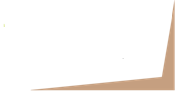 Name and surname of the legal representative:Position:  Stamp and signature of the legal representative: Date and place:No.Boarding passes(number/date)ProvidernameDestinationNo. of travel days/nightsDue lump sum according to MFE Order 1055/2014No. of persons travellingTotal lump sum(s)(col. 5 x 6)Final report submitted123456781.2.Subtotal travel costs lump sum(s)Subtotal travel costs lump sum(s)Subtotal travel costs lump sum(s)Subtotal travel costs lump sum(s)No.Invoice(number/date)ProvidernameServicenameTotal ValueRequested ValueReceipt(number/date)Payment order (number/date)Bank statement(number/date)1.2.Subtotal international transportSubtotal international transportSubtotal international transportSubtotal international transportNo.Receipt(number/date)ProvidernameServicenameTotal ValueRequested Value1.2.Subtotal national transportSubtotal national transportSubtotal national transportSubtotal national transportNo.Invoice(number/date)ProvidernameServicenameTotal ValueRequested ValueReceipt(number/date)Payment order (number/date)Bank statement(number/date)1.2.Subtotal travel insuranceSubtotal travel insuranceSubtotal travel insuranceSubtotal travel insuranceNo.Invoice(number/date)ProvidernameServicenameTotal ValueRequested ValueReceipt(number/date)Payment order (number/date)Bank statement(number/date)1.2.Subtotal accomodationSubtotal accomodationSubtotal accomodationSubtotal accomodationNo.Name of personDestination countryDate and time of departureDate and time of arrivalPeriod daysValue per day Total ValueRequested Value 1.2.Subtotal per diemSubtotal per diemSubtotal per diemSubtotal per diemSubtotal per diemSubtotal per diemSubtotal per diemNo.Invoice(number/date)ProvidernameServicenameTotal ValueRequested ValueReceipt(number/date)Payment order (number/date)Bank statement(number/date)1.2.Subtotal feesSubtotal feesSubtotal feesSubtotal fees Requested Value Subtotal travel costs lump sum(s)Subtotal international transportSubtotal travel insuranceSubtotal local transportSubtotal accomodationSubtotal feesSubtotal per diemTOTALStamp and signature of the legal representative: 